JAMAICA SOCIAL INVESTMENT FUNDISO 14001:2015 CERTIFIED“INVESTING FOR COMMUNITY DEVELOPMENT”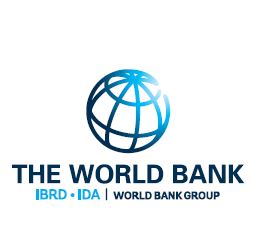 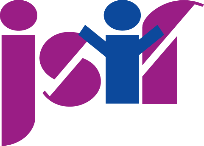 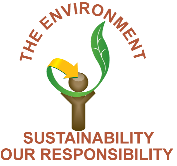 REQUEST FOR EXPRESSIONS OF INTEREST(REQUEST FOR EXPRESSIONS OF INTEREST(CONSULTING SERVICES -FRAMEWORK AGREEMENT – FIRMS SELECTION)JamaicaCONSULTING SERVICES – BUSINESS DEVELOPMENT FACILITATORLoan No: 9017-JMAssignment Title: 18062Reference No.: C1-070-1:10The Jamaica Social Investment Fund has received financing from the World Bank toward the cost of the SECOND rural economic development intitiative (REDI II) project and intends to apply part of the proceeds for consulting services. The local consulting services (“the Services”) include The Consultant(s) will be required to work with rural enterprises, in a participatory manner, to develop and prepare detailed 5-year business plans for agriculture and/or community tourism subprojects. Implementation period is 2 years. Expected start date of framework agreement is September 2022.  The Terms of Reference (TOR) for the primary procurement stage for the assignment can be found at the following website: http://www.jsif.org.orcan be obtained at the address given below: Jamaica Social Investment FundGround Floor, The Dorchester11 Oxford Road (Entrance on Norwood Road)Kingston 5, JamaicaTel: (876) 968-4545/ Fax: (876) 929-3784The Jamaica Social Investment Fund now invites eligible consulting firms (“Consultants”) to indicate their interest in providing the Services. Interested Consultants should provide information demonstrating that they have the required qualifications and relevant experience to perform the Services. The shortlisting criteria are: Give evidence of at least five (5) years in providing business development/advisory services and technical expertise, including the preparation and implementation of business plans.At least two (2) years’ experience establishing network linkages for micro and small business enterprises and working with rural small-to-medium scale businesses, youth/young entrepreneurs providing business development services, training and/or technical assistance.At least three (3) years’ demonstrated competence in offering similar consultancies for rural enterprises or clusters in the agriculture and/or community tourism sectors. Candidates will be required to submit a list of previous clients, a brief description of services provided, the subsectors supported, and outcomes derived. Have conducted at least three (3) similar assignments of preparing business plans and providing Mentorship & Coaching to support successful implementation of business plans, within the last five (5 years).  Specific experience with women entrepreneurs is desirable.Note that the Key Experts will not be evaluated at the shortlisting stage.The shortlist will contain ten (10) firms. The attention of interested Consultants is drawn to Section III, paragraphs, 3.14, 3.16, and 3.17 of the World Bank’s “Procurement Regulations for IPF Borrowers” July 2016 setting forth the World Bank’s policy on conflict of interest.  Consultants may associate with other firms to enhance their qualifications, but should indicate clearly whether the association is in the form of a joint venture and/or a sub-consultancy. In the case of a joint venture, all the partners in the joint venture shall be jointly and severally liable for the entire contract, if selected.A Consultant will be selected in accordance with the Framework Agreement arrangements described in the Procurement Regulations and to be specifically set out in the Request for Proposals.Further information can be obtained at the address below during office hours 8:30am to 5:00pm.Expressions of interest must be delivered in a written form to the address below (in person, or by mail, or by fax, or by e-mail) by June 24, 2022.Jamaica Social Investment FundAttn: Procurement ManagerGround Floor, The Dorchester11 Oxford Road (Entrance on Norwood Road)Kingston 5, Jamaica Tel: (876) 968-4545 Fax: (876) 929-3784E-mail: contracting@jsif.org